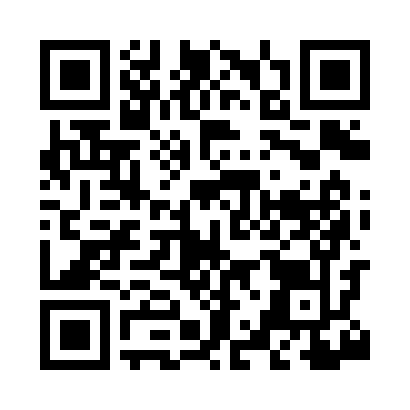 Prayer times for Texas Bend, Missouri, USAMon 1 Jul 2024 - Wed 31 Jul 2024High Latitude Method: Angle Based RulePrayer Calculation Method: Islamic Society of North AmericaAsar Calculation Method: ShafiPrayer times provided by https://www.salahtimes.comDateDayFajrSunriseDhuhrAsrMaghribIsha1Mon4:125:421:014:538:219:502Tue4:135:421:024:548:219:503Wed4:145:431:024:548:219:504Thu4:145:431:024:548:209:495Fri4:155:441:024:548:209:496Sat4:165:441:024:548:209:497Sun4:165:451:034:548:209:488Mon4:175:461:034:548:199:489Tue4:185:461:034:548:199:4710Wed4:195:471:034:548:199:4711Thu4:205:471:034:548:189:4612Fri4:215:481:034:558:189:4513Sat4:225:491:034:558:189:4514Sun4:225:491:034:558:179:4415Mon4:235:501:044:558:179:4316Tue4:245:511:044:558:169:4217Wed4:255:521:044:558:159:4218Thu4:265:521:044:558:159:4119Fri4:275:531:044:558:149:4020Sat4:285:541:044:548:149:3921Sun4:295:551:044:548:139:3822Mon4:305:551:044:548:129:3723Tue4:315:561:044:548:129:3624Wed4:335:571:044:548:119:3525Thu4:345:581:044:548:109:3426Fri4:355:581:044:548:099:3327Sat4:365:591:044:548:089:3228Sun4:376:001:044:538:079:3029Mon4:386:011:044:538:079:2930Tue4:396:021:044:538:069:2831Wed4:406:021:044:538:059:27